6.pielikumsMinistru kabineta2015.gada	.decembranoteikumiem Nr.	Vēžošanas krītiņa konstrukcijas shēma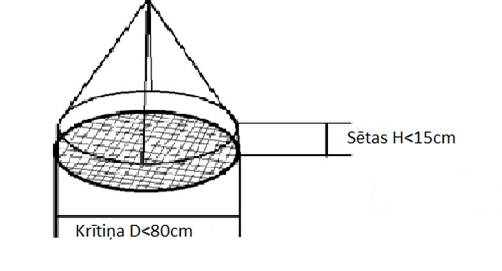 Krītiņa linuma acu izmērs nepārsniedz 20 mm.Zemkopības ministrs							Jānis Dūklavs 22.12.2015. 12:0827G.Ozoliņa67095046, Gunta.Ozolina@zm.gov.lv